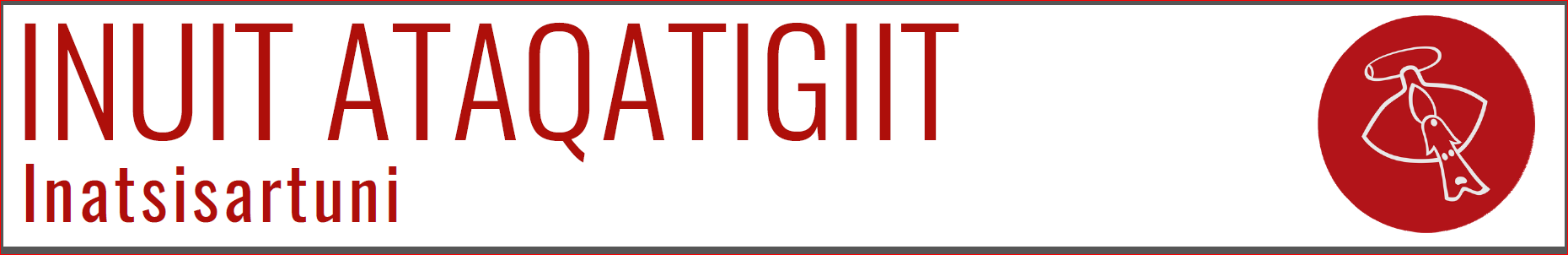 11. marts 2019I medfør af § 37 stk. 1 i forretningsorden for Inatsisartut fremsætter jeg følgende spørgsmål til Naalakkersuisut:Spørgsmål til Naalakkersuisut: Hvor mange offentlige og ubeboede boliger er der på Svendborgvej i Aasiaat?Hvor mange offentlige og ubeboede boliger er skrevet op til sanering i Aasiaat?Hvilke planer har Naalakkersuisut for de boliger som er blevet for gamle og som er vurderede som saneringsværdige?Hvilke planer har Naalakkersuisut for at afhjælpe boligmanglen i Aasiaat?(Medlem af InatInatsisartut, Múte B. Egede , Inuit Ataqatigiit)Begrundelse:For at kunne lægge planer for byudviklingen i Aasiaat, har Kommune Qeqertalik brug byggegrunde, og derfor behov for at få at vide hvornår de ubeboede boliger vil blive saneret. Man må holde sig for øje, at de gamle boliger ikke kommer til at karampolere med udviklingen ude i kommunerne. På denne baggrund stiller jeg disse spørgsmål.Jeg ønsker at mine spørgsmål må blive besvaret indenfor 10 arbejdsdage.  